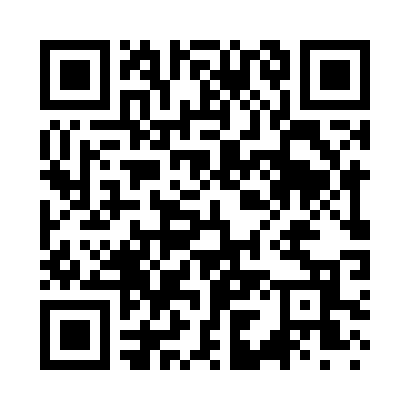 Prayer times for Whitetail, Montana, USAMon 1 Jul 2024 - Wed 31 Jul 2024High Latitude Method: Angle Based RulePrayer Calculation Method: Islamic Society of North AmericaAsar Calculation Method: ShafiPrayer times provided by https://www.salahtimes.comDateDayFajrSunriseDhuhrAsrMaghribIsha1Mon3:035:021:055:219:0811:062Tue3:045:021:055:219:0711:063Wed3:045:031:055:219:0711:064Thu3:045:041:055:219:0711:065Fri3:055:041:055:219:0611:066Sat3:055:051:065:219:0611:057Sun3:065:061:065:219:0511:058Mon3:065:071:065:219:0411:059Tue3:075:081:065:219:0411:0510Wed3:075:091:065:219:0311:0511Thu3:085:101:065:219:0211:0412Fri3:085:111:065:219:0211:0413Sat3:095:121:075:209:0111:0414Sun3:105:131:075:209:0011:0315Mon3:105:141:075:208:5911:0316Tue3:115:151:075:208:5811:0217Wed3:115:161:075:208:5711:0218Thu3:125:171:075:198:5611:0119Fri3:135:181:075:198:5511:0020Sat3:155:201:075:198:5410:5821Sun3:175:211:075:188:5310:5622Mon3:195:221:075:188:5210:5423Tue3:215:231:075:178:5110:5224Wed3:235:241:075:178:4910:5025Thu3:265:261:075:178:4810:4826Fri3:285:271:075:168:4710:4527Sat3:305:281:075:168:4510:4328Sun3:325:301:075:158:4410:4129Mon3:355:311:075:148:4310:3830Tue3:375:321:075:148:4110:3631Wed3:395:341:075:138:4010:34